LIVING WORLD – PLANTSElectronic Science LabBookDesigned by BLU and HMGWhen you are required to put an answer in this booklet, the point at which you start typing is marked with a red X. Your typed answer should also appear in red. Delete the X leaving just your answer.If you are required to paste or draw something, this is stated in BLUE. You can then photograph your work and paste it into this LabBook. In many experiments and investigations, you will be asked to photograph or video the experiment. You should insert these in the appropriate place in this LabBook.When you are asked to look at a website for information to write an answer don’t just cut and paste the information in. Read the information and write an answer in YOUR OWN WORDS. You may wish to discuss your answer with your classmates and teacher first to make sure you understand it correctly.For additional work (e.g. homework, revision) you will use the following books. You will be told which pages to use.SciPadScience World 9 textbook (written as SW9)Learning outcomes for this topicThe life cycle and structure of a plantUnderstand the life cycle of a plantTask 1Describe the structure and function of parts of the plantTask 2Describe the transport of water through a plantTask 3Task 4Task 5Task 6The importance of leavesDescribe the process of photosynthesis Task 7Explain the importance of photosynthesisTask 8Task 9Explain the importance of food storageTask 10Task 11Explain the structure of the leaf, and adaptations for photosynthesisTask 12Task 13Task 14The importance of flowersExplain the importance of sexual reproduction Task 15Describe and explain the structure of a flowerTask 16Task 17Describe pollination and pollinatorsTask 18Task 19Distinguish between pollination and fertilisation Task 20The importance of seedsDescribe the structure of a seedTask 21Task 22Explain the need for seed dispersalTask 23Explain the requirements for germination of seedsTask 24Task 25Task 26The importance of plants to all life on our planetDiscuss the relationship between energy from the sun, the process of photosynthesis and the requirements for lifeTask 27The life cycle and structure of a plantUnderstand the life cycle of a plantReference: SW9 Pg 121Plants go through a life cycle like all other living things. There is no start or end to the cycle.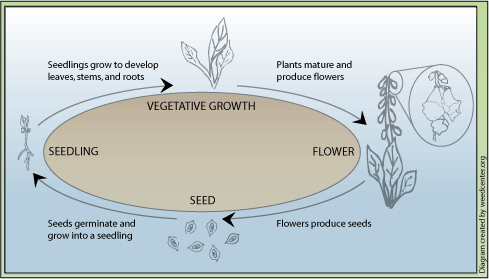 Task 1Seeds are dormant. What does this mean the seed is doing? Find out using the internet and write an answer in your own words.X Why would seeds need to be able to do this?X Plants are important because they provide food and oxygen but also because humans use them to make things.SciPad Pg 132Describe the structure and function of parts of the plantThere are two main systems in a plant:The root system is below the groundThe shoot system is above the groundTask 2Label the diagram of the plant:Terms to use: Flower, Fruit, Leaf, Root, Stem. 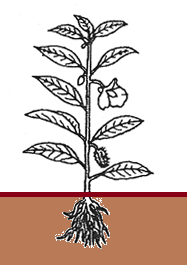 What is the name and functions for each part of the plant numbered 1 to 5 in the diagram?1. X2. X3. X4. X5. XSciPad Pg 122-123Describe the transport of water through a plantWater is important for a plant. It needs water for:photosynthesis chemical reactions in its cells support (to keep it upright and stiff)keep leaves coolPlants get water throughout their body by a process called transpiration.Task 3Watch this video to answer the following questions (pause the video while you write your answers, you may need to watch it a few times)http://www.youtube.com/watch?feature=player_embedded&v=At1BJJDcXhkUse this picture for extra help: http://image.wistatutor.com/content/feed/u2044/Diagrammtic%20representation%20of%20Transpiration-Cohesion%20Theory.jpegWhere does the water originally come from?XWhere does the water enter the plant?XWhat is the name of the tubes that the water moves up the stem called?XWhere does the water come out of the plant?XWhat is the name of the pores (little holes) where the water is coming out?XTask 4Put a stick of celery into a beaker of water with food colouring added to it. Take a photo of it at the start and another the next day. Cut it across the stem and take a photo.Paste your photos here.Do Pg 130 in your SciPadTask 5How fast transpiration occurs (the rate of transpiration) depends on what is happening in the environment. Use this animation to name the FOUR things which could change the rate of transpiration. *This is a flash animation so iPads might not be able to play it. Share with someone who can play it.http://www.sciencemag.org/site/feature/misc/webfeat/vis2005/show/transpiration.swf1. X2. X3. X4. XTask 6Write a short paragraph to summarise your understanding of transpiration. Include a definition of transpirationhow transpiration workswhy the plant needs transpiration to happenwhat can speed up the rate of transpirationXPaste in a diagram showing the transport of water through a plant.XThe importance of leavesDescribe the process of photosynthesis Reference: SW9 Pg 255All plants (and some protists) can do photosynthesis!Task 7Watch the following videohttp://www.youtube.com/watch?v=C1_uez5WX1o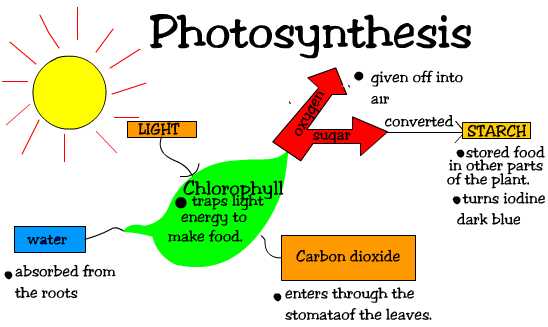 Using the video and the picture, complete the word equation for photosynthesisWhere have the reactants (the chemicals/energy) needed for photosynthesis come from?Water			XCarbon dioxide	XWhat happens to the products (chemicals made in the reaction) of photosynthesis?Oxygen		XSugars			X  (The scientific term for the sugar produced is GLUCOSE)Where in the plant does photosynthesis occur? X  What part of the plant cell contains the chlorophyll needed to make photosynthesis happen? XWhere does the light come from? XSciPad Pg 124-125Explain the importance of photosynthesisPhotosynthesis is the only way energy can be turned into food. This means that all living organism rely on photosynthesis in order to get energy in the form of food. Animals and fungi need to eat other organism to get their energy but plants can make their own.Task 8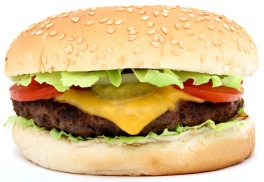 Think of eating a hamburger. Where has the energy from the different ingredients come from? How can each ingredient be tracked back to a plant?e.g. Bread bun – made from plant (flour is ground up seeds)Beef patty – XTomato – XLettuce – XCheese – XTask 9Write a paragraph discussing how photosynthesis works and why it is important to life. Include a definition of photosynthesiswhat is needed what is produced a word equation showing photosynthesiswhy all living things rely on itXExplain the importance of food storageReference SW9 Pg 263-264Task 10Watch this videohttp://www.youtube.com/watch?v=r-z7hbCFI2oThe glucose that plants make can easily dissolve in water. Leaves make the glucose but other parts of the plant need it as well in order for the cells to get energy. What is the name of the vessels that take the glucose from the leaves to the rest of the plant? XWhat substance can glucose be converted into? X Look this substance up on the internet. Does it dissolve in water? XThis means it can be stored in parts of the plants. Plants make lots more glucose than they actually need. By storing the extra glucose, they can use this to produce flowers; grow; survive when little light is available and other things which require a lot of energy.Task 11If you put iodine solution on starch, it will turn a dark blue-black colour. Place a couple of drops of iodine on carrot, potato and onion. Take photos and paste them here:XFood is stored in the following parts of a plant: X  example:X  example:X  example:Explain the structure of the leaf, and adaptations for photosynthesisLeaves are designed to make the most amount of glucose by photosynthesis as possible. Task 12Explain why leaves have these adaptations to allow maximum photosynthesisThin		XLarge		XGreen colour	XLook at http://en.wikipedia.org/wiki/Leaf and http://www.bbc.co.uk/schools/gcsebitesize/science/add_edexcel/organism_energy/photosynthesisrev1.shtmlTask 13Past in a cross-section diagram of a leafComplete the table belowSciPad Pg 123, 128Task 14How important is chlorophyll and sunlight to photosynthesis?Experiment, SciPad Pg 126-127Take a photo of the results from your leaf and paste it in. Label it with: areas that had chlorophyll at the startareas that had no chlorophyll at the startarea that had light blocked from itIf there was photosynthesis taking place, then glucose was made. This would be converted into starch which turns blue-black with iodine.Was starch made where there was?chlorophyll and light? Xchlorophyll but the light was blocked? Xlight but no chlorophyll? XWhat conditions did the leaf need in order for photosynthesis to occur?XThe importance of flowers Explain the importance of sexual reproduction Task 15Use this website to get information in order to complete the paragraph:http://www.biotopics.co.uk/genes1/asexual_and_sexual_reproduction.htmlIn some cases the first letter has been given to you.Sexual reproduction requires X parents (X and X). In sexual reproduction two special cells called g fuse together to make new offspring. The offspring they produce are genetically X. This means that the offspring have genetic v. This allows some individuals to survive if the environment changes, allowing the species to survive and allows for e to happen. However, this process is s and takes lots of energy.Describe and explain the structure of a flowerReference: SW9 Pg 116Task 16The flower is the sexual reproduction organs in a plant.Use this site to help you label the diagramhttp://www.familymanagement.com/holidays/flowers/flower_anatomy.html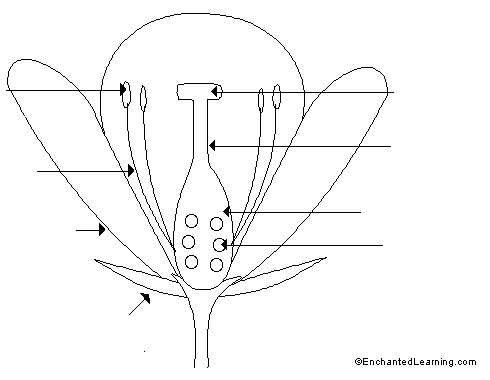 The male parts of the flower are the X and the X. Together they are called the X. This is where the male gamete called X is produced.The female parts of the flower are the X, the X and the X. The female gamete called the X is produced here.See how good you are using this site. Click on the “Parts of a Flower” sectionhttp://www.bgfl.org/custom/resources_ftp/client_ftp/ks2/science/plants/index.htmDo SciPad Pg 131, 133-135Task 17You will dissect a flower. Take a photo of the ovary with the ovules in place and paste it here.Feel the base of the petals where they join the sepals. What does it feel like? XThis is because there is nectar produced here. What is nectar? XThe organ that produces nectar is the nectary. Add a label for the nectary on the diagram above.Describe pollination and pollinatorsPollination is when the pollen moves from the anther of a flower to the stigma of another flower.Pollen needs to get from one flower to another but plants can’t move around.The plant needs something else to carry the pollen for it.Task 18Watch this video:http://www.youtube.com/watch?v=zy3r1zlC_IUHow does the pollen move from one flower to the other? XWhat attracts the bee to the flower? XWhat other things do you think the flower has that will attract the bee to the flower? (Hint: think why you like flowers) XThere is one other thing plants can use apart from animals (like insects) to carry their pollen. What is it? XOn the internet, find pictures of flowers that are pollinated by these two methods and paste them here and give them a label.SciPad Pg 137-138Task 19Compare the two types of flowers and fill in the tableExplain why flowers that aren’t animal pollinated need to have the structures you see.XDistinguish between pollination and fertilisation Task 20Watch this video:http://www.youtube.com/watch?v=YqM6rgB_l_oWhat is fertilisation? XExplain why fertilisation happens after pollination. XWrite a paragraph explaining pollination and fertilisation. In you answer you should include:What pollination is and why do plants need to do it.The ways plants get pollinated.The differences in the flowers depending on the way they are pollinated.What fertilisation is and why it happens after pollination.XSciPad Pg 139The importance of seedsDescribe the structure of a seedTask 21After fertilisation:The ovule will develop into a X.The ovary will develop into a X.Use this video to help you label the seed diagram:http://www.youtube.com/watch?v=G2gwDgIhxCw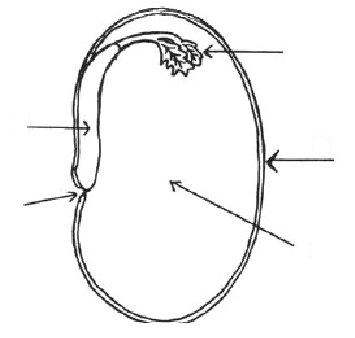 Write the function of the different parts:Testa: XCotyledon: XMicropyle: XRadicle: XPlumule: XTogether, the radicle and plumule are the baby plant. This is called the XTask 22You will dissect a seed. Take a photo and paste it in here. Label the different parts.Place a few drops of iodine onto the cotyledon. What happens? X What would you find in the cotyledon? XTake a photo and paste it in here Why would you find this substance in the cotyledon? XSciPad Pg 140Explain the need for seed dispersalTask 23What is seed dispersal? XUse this animation to describe how the five most important methods of seed dispersal work and give an example for each method.http://www.bgfl.org/custom/resources_ftp/client_ftp/ks2/science/plants/index.htmWater: X   and Example:Edible fruit: X  and Example:Wind: X and Example:Hooks: X and Example:Explosion: X and Example:It is important for the seed to be dispersed away from the parent plant to reduce the amount of competition. Name three things that individual plants would compete for:XXXSciPad Pg 141Explain the requirements for germination of seedsWhen the seed starts to grow into a new plant it is called germination.Task 24You will do an experiment over two weeks to observe the germination of some seeds. Take photos of your seeds and paste into the table. 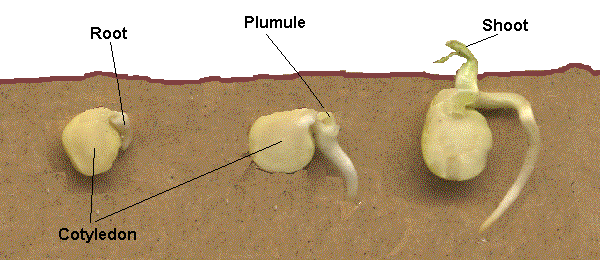 Task 25Water is absorbed through the m and makes the seed swell. The t splits and the r emerges and grows downwards as it will become the root. The p then starts to grow upwards and will become the s. G is complete when the seedling produces leaves and can make its own food.Why does the root form first? XA seed is dormant and needs the right conditions to germinate (the WOW factors!). Name these factors and explain why the seed needs these conditions in order to germinate.WOWSciPad Pg 142-143Task 26Put seeds into four petri dishes:Explain why the seeds on each petri dish did/did not germinate1:2:3:4:Do seeds need light to germinate? XHow come the seed doesn’t need to do photosynthesis? XThe importance of plants to all life on our planetDiscuss the relationship between energy from the sun, the process of photosynthesis and the requirements for life Plants use the energy of the sun to make food, which is then used by themselves and other organisms in the process of respiration, to give the energy for the processes of life.If all plants died out, then all consumers (herbivores, omnivores and carnivores) would die as they would have no source of food.Task 27Write an essay on why plants are so important for life on Earth. Include the products of photosynthesis (food and oxygen) in your answer.Part of leafBrief structure and FunctionWaxy cuticleUpper epidermisPalisade layerSpongy mesophyllStomata and guard cellsVeinLower epidermisMethod of pollinationMethod of pollinationxxPetals (size/colour/scent)xxSize of antherxxSize of stigmaxxDay 0Day 2Day 4Day 6xxxxDay 8Day 10Day 12Day 14xxxxPetri dishLocationWatered?Result after 8 days (paste photo)1Incubator at 25oYesx2Incubator at 25oNox3FridgeYesx4FridgeNox